MEDIA INFO14. února 2017LEXUS NA ŽENEVSKÉM AUTOSALONU 2017 ODHALÍ VE SVĚTOVÉ PREMIÉŘE MODEL LS 500h • Světová premiéra hybridního vlajkového sedanu Lexus LS 500h • Evropská premiéra závodního speciálu RC F GT3 pro sezónu 2017 • Zbrusu nový návrh stánku Lexus odrážející novou úroveň komunikace značky V návaznosti na světovou premiéru modelu LS 500 s dvojitě přeplňovaným benzínovým motorem 3,5 litru V6, která se uskutečnila na počátku roku v Detroitu, se automobilka Lexus chystá na blížícím se ženevském autosalonu představit svůj zbrusu nový plně hybridní sedan LS 500h.  V Evropě se rovněž poprvé ukáže závodní speciál RC F GT3 pro sezónu 2017, dokládající rostoucí zasazení značky o motoristický sport. Dalšími prezentovanými automobily Lexus budou vozy modelových řad LC, RC, RC F, RX a NX. Přepracovaný stánek japonské automobilky, jenž nabídne návštěvníkům mimořádně hluboký zážitek, bude zhmotňovat tradiční špičkové řemeslné zpracování, kvalitu a bezpečnost vozů Lexus. Nový design výstavního stánku, v Evropě poprvé prezentovaný na ženevském autosalonu 2017, akcentuje novou celosvětovou komunikační strategii značky a její slogan: „Experience Amazing“.Tisková konference automobilky Lexus se uskuteční 7. března 2017 ve 12:45 na stánku č. 4211 v hale č. 4 střediska Palexpo.Více informací:Jitka Kořánová PR Manager Toyota Central Europe – Czech s.r.o.Bavorská 2662/1155 00  Praha 5Czech RepublicPhone: +420 222 992 209Mobile: +420 731 626 250jitka.koranova@toyota-ce.com 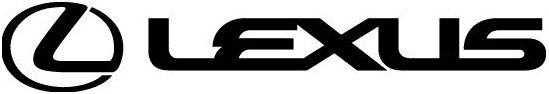 